26.11.2021PDP – GOSPODASTWO DOMOWE

Temat: Myjemy okna.
Cel: wiem jak skutecznie i bezpiecznie myć okna, potrafię samodzielnie umyć okno.Dzisiaj przypomnimy sobie jak prawidłowo umyć okna . Kiedy najlepiej myć okna? Dla własnego komfortu powinno się wybrać pogodny dzień i moment, kiedy okno nie będzie wystawione na bezpośrednie działanie silnych promieni słonecznych. Dlaczego? Podczas mycia okien w pełnym słońcu woda będzie, bowiem wysychać zbyt szybko, zostawiając nieestetycznie wyglądające zacieki oraz plamy po kroplach. Pamiętaj! Zimą, o ile to możliwe, okna powinno się myć w dni, kiedy nie ma mrozu. W innym przypadku woda, która umyjemy szyby i ramy okienne, będzie zamarzać. Dodatkowo pod wpływem niskiej temperatury szkło może pęknąć pod naciskiem.  Aby umyć okna należy:
- przygotować okna do mycia (odsunąć meble od okien, zdjąć firany, oczyścić okna z kurzu)
- przygotować sprzęt ( wiadro lub miska, ścierka lub gąbka, płyn)
- umyć framugi i ramy okienne
- umyć i osuszyć szyby
- wypolerować szyby
- umyć parapety na zewnątrz i wewnątrz

Zadanie.
Obejrzę film na youtube o myciu okien: https://www.youtube.com/watch?v=IaBpNdhtpZU i pod opieką osoby dorosłej umyję okno.RELIGIA
Temat: Biblia - księga życiaFilmik: Z jakich części składa się Biblia?Na podstawie obejrzanego filmu, proszę odpowiedzieć na pytania: https://www.youtube.com/watch?v=gp_iEdFQ18s&ab_channel=Donjojohannes-BirettBallett-Kathmedia
1. Ile ma ksiąg Biblia?….............................................Czy Stary Testament jest w Biblii?…........................................................................................................................27 ksiąg posiada Nowy Testament?….......................................................................................................................1 księga Pisma Świętego to księga? (Rodzaju, Wyjścia czy Ewangelia Marka)…............................................................................................

PDP - GOTOWANIE
Temat: Samodzielne czytanie przepisów i postępowanie według podanych procedur. Przeczytajcie poniższy przepis i odpowiedzcie na zadane do niego pytania.SKŁADNIKI1 szklanka mąki pszennej2 jajka1 szklanka mleka3/4 szklanki wody (najlepiej gazowanej)szczypta soli3 łyżki oleju roślinnegoPRZYGOTOWANIEMąkę wsypać do miski, dodać jajka, mleko, wodę i sól. Zmiksować na gładkie ciasto. Dodać olej roślinny i razem zmiksować (lub wykorzystać tłuszcz do smarowania patelni przed smażeniem każdego naleśnika).Naleśniki smażyć na dobrze rozgrzanej patelni. Przewrócić na drugą stronę gdy spód naleśnika będzie już ładnie zrumieniony.Pytania:Na co jest to przepis ? Ile potrzebujemy mleka?Do czego mamy wsypać składniki?Na jakiej patelni możemy smażyć naleśniki? Ile potrzebujemy soli?Moi drodzy, dodatkowo, możecie przygotować – wspólnie z rodzicami – jakieś danie według przepisu, (proponuje budyń lub kisiel). Pamiętajcie, aby postępować według przepisu. Miłego dnia 😊 FUNKCJONOWANIE OSOBISTE I SPOŁECZNETemat: „Z matematyką na ty” – wykonywanie działań matematycznych.Dzisiaj utrwalamy umiejętności matematyczne.Zadanie: rachunek pamięciowy – cała klasa
Wykonaj kolejne działania. Na końcu w miejscu kropek wpisz wynik. Powodzenia w obliczeniach.7 – 3 + 5 + 1 + 10 = ……………….10 – 6 + 3 + 6 – 5 = …………………..16 – 6 – 10 + 5 + 5 + 6 = …………………..10 + 10 – 2 + 12 = …………………..12 - 8 + 5 + 6 = …………………….24 – 4 + 6 - 5 = …………………….Zadanie – Leszek i Krzysztof Wykonajcie działania matematyczne:77 + 13 =        55 + 23 =       62 + 12 =       78 + 15 =55 – 15 =         38 – 18 =       89 – 14 =       44 – 21 =   Odejmowanie pisemne:   66               47                23                   54
- 27             - 38             - 14                 - 25
Zadanie – Julia
Wykonaj działania i pokoloruj według wzoru.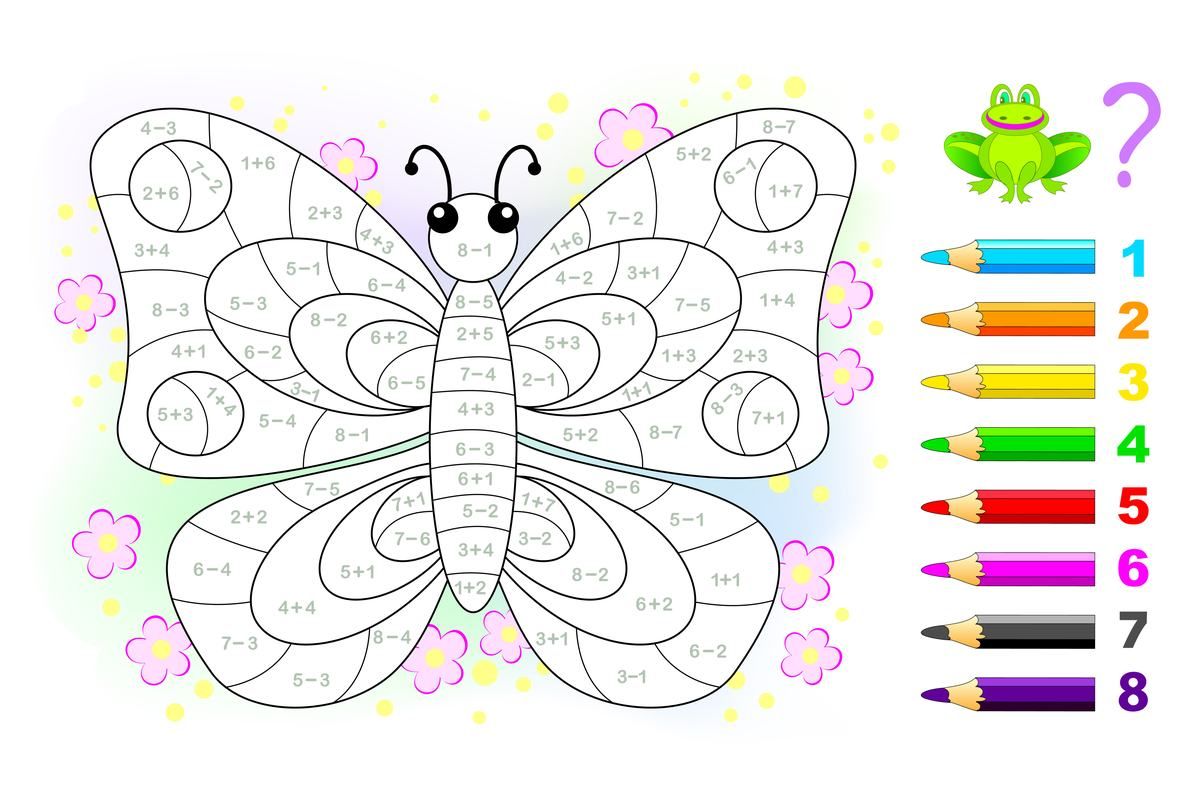 REWALIDACJA – Julia i LeszekTemat: Zabawy rozwijające sprawność motoryczną. Cel: usprawnianie ruchów rąkPomoce: karton, wełna, patyczki Przebieg:Uczeń maluje farbą patyczek, odrysowuje od szablonu liść – klonu, wycina go i ozdabia kuleczkami
 z krepy. Przed drukowaniem proszę powiększyć szablon.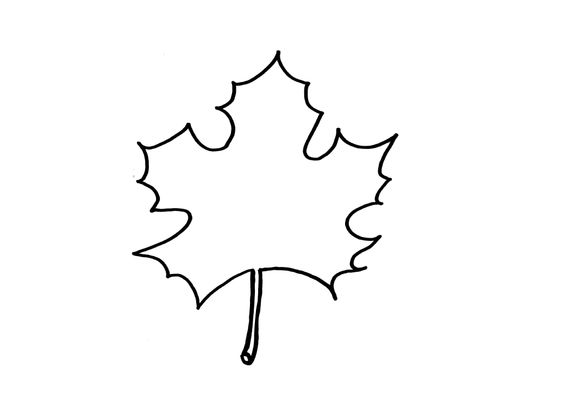 Temat: Ćwiczenia utrwalające określenia słowne dotyczące stosunków przestrzennych.Cel: utrwalanie znajomości stosunków przestrzennychPrzebieg: Uczeń układa różne przedmioty według instrukcji:Przed sobą połóż żółty klocek;Z prawej strony żółtego klocka połóż niebieski klocek;Z lewej strony żółtego klocka połóż zielony klocek;Na żółtym klocku połóż czerwony klocek;Piórnik połóż na stole,Klocek – pod krzesłem,Piłkę obok szafki,Torbę na krześle.TERAPIA SI – KrzysztofTemat: Usprawnianie układu przedsionkowego i dotykowego.Przesyłam link do zajęć z SI. Proszę wybrać 3, 4 ćwiczenia i je wykonać.
 https://youtu.be/rxakUr_sHWM 